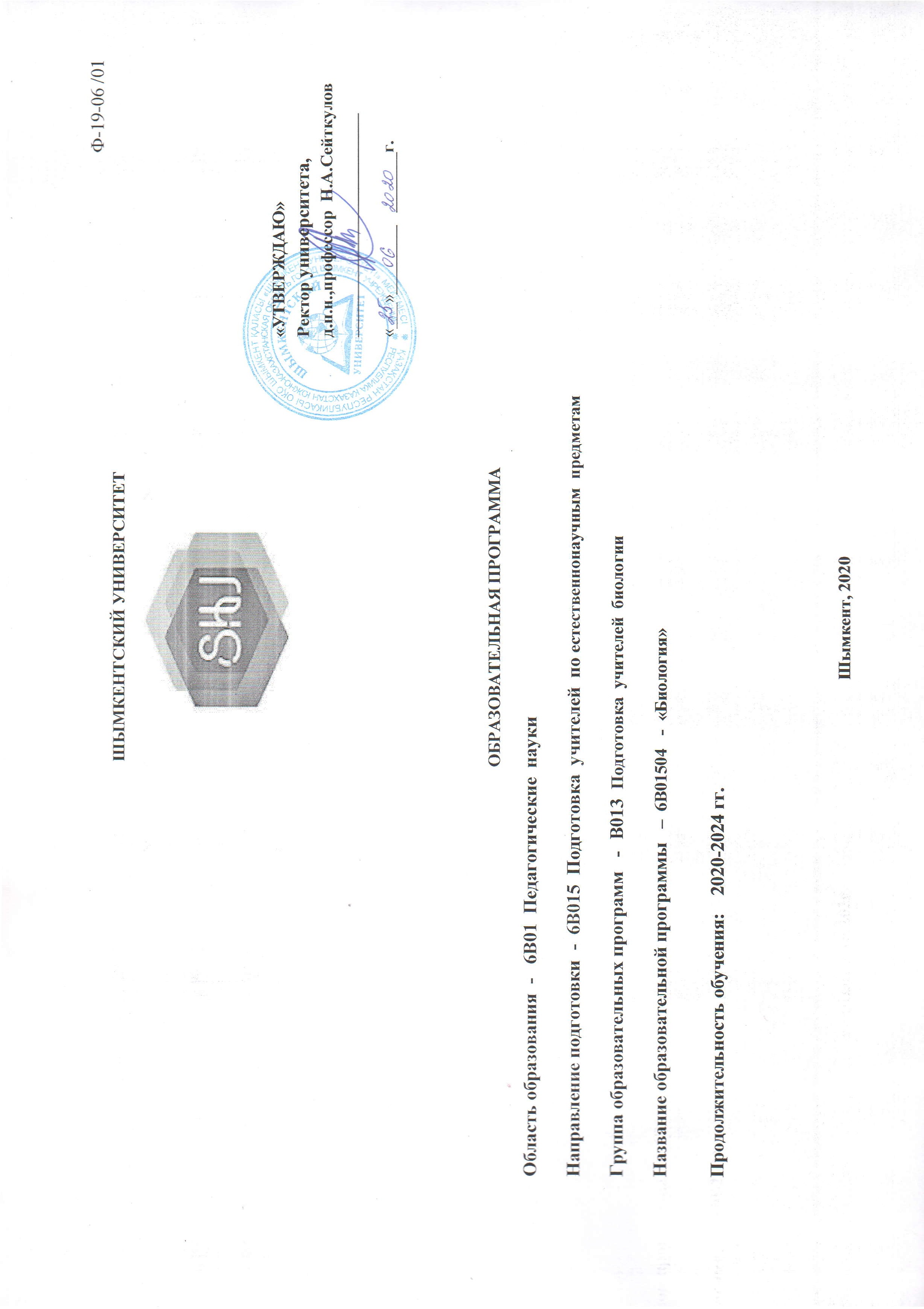 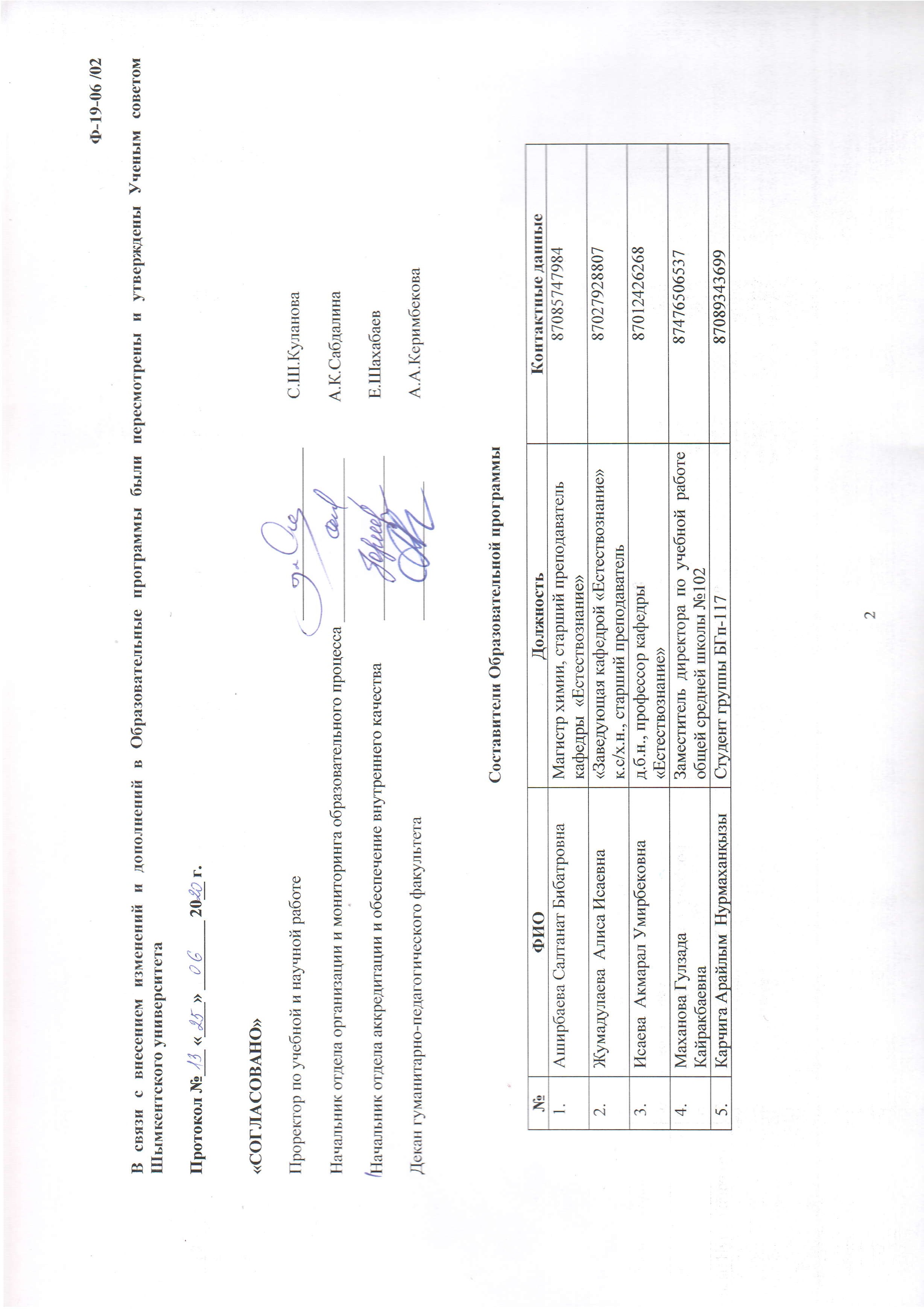 СОДЕРЖАНИЕФ-19-06/03ПАСПОРТ ОБРАЗОВАТЕЛЬНОЙ ПРОГРАММЫНОРМАТИВНЫЕ ССЫЛКИЗакон Республики Казахстан от 27 июля 2007 года, № 319-III «Об образовании» (с изменениями и дополнениями по состоянию на 06.05.2020 г., № 323-VІ).Приказ Министра образования и науки Республики Казахстан от 31 октября 2018 года, № 604 «Об утверждении государственных общеобязательных стандартов образования всех уровней образования»(с изменениями и дополнениями по состоянию на 05.05.2020 г., № 128).Европейская рамка квалификаций для обучения в течение всей жизни (EQF). Европейская комиссия, 2008. Национальная рамка квалификаций (утверждена протоколом от 16 марта 2016 года Республиканской трехсторонней комиссией по социальному партнерству и регулированию социальных и трудовых отношений).Приказ Министра образования и науки Республики Казахстан от 13 октября 2018 года № 569 «Об утверждении Классификатора направлений подготовки кадров с высшим и послевузовским образованием». (с изменениями и дополнениями по состоянию на 05.06.2020 г., № 234).«Правила организации учебного процесса по кредитной технологии обучения», утверждены Приказом Министра образования и науки Республики Казахстан от 20 апреля 2011 года, № 152 (изменены Приказом Министра образования и науки Республики Казахстан от 12 октября 2018 года № 563.Приказ Министра образования и науки Республики Казахстан от 30 октября 2018 года, № 595 «Об утверждении Типовых правил деятельности организаций образования соответствующих типов»(с изменениями и дополнениями по состоянию на 18.05.2020 г., № 207).«Типовые учебные планы по циклу общеобразовательных дисциплин высшего и (или) послевузовского образования»утвержденные приказом Министра образования и науки Республики Казахстан от 31 октября 2018 года № 603.Квалификационные требования, предъявляемые к образовательной деятельности, и перечень документов, подтверждающих соответствие им, утвержденные Приказом Министра образования и науки Республики Казахстан от 17 июня 2015 года, № 391, внесены изменения в Приказ Министра образования и науки Республики Казахстан от 16 ноября 2018 года № 634 (измененный и дополненный Приказом Министра образования и науки Республики Казахстан от 05.06.2020года № 231). Приложение приказа Председателя Правления Национальной палаты предпринимателей Республики Казахстан «Атамекен» от 8 июня 2017, года № 133 «Профессиональный стандарт педагога». ОПРЕДЕЛЕНИЯ И СОКРАЩЕНИЯЕвропейская рамка квалификаций (EQF) – структурная таблица, состоящая из 8 уровней, которая сравнивает национальные квалификации, и каждая квалификация описана в образовательной терминологии, в терминах компетентностей и навыков, показывает качественную разницу одной квалификации от другой.Национальная рамка квалификаций (НРК) – состоит из 8 квалификационных уровней, соответствующих Европейской рамке квалификаций и уровням образования, определенным в Законе Республики Казахстан «Об образовании» от 27 июля 2007 года. НРК определяет единого представителя квалификационных уровней общих профессиональных компетентностей для разработки Отраслевой рамки квалификаций, Профессионального стандарта.Дескрипторы – описание уровней и объема знаний, умений, навыков и компетенций, усвоенных по окончанию Образовательной программы соответствующего уровня высшего и послевузовского образования.Компетенции – способность практического применения знаний, умений и навыков, полученных студентами в процессе обучения, в профессиональной деятельности.Основная (ключевая) компетентность –рассматривается как совокупность теоретической и практической готовности специалиста к осуществлению профессиональной деятельности.Результаты обучения – знания, умения и навыки, интеллектуальные и творческие способности, ожидаемые и конкретные измеримые достижения обучающихся, выражаемые посредством уровней усвоения Образовательной программы или ее части.Сокращения:6B – бакалавриатОП – Образовательная программаВУЗ – высшее учебное заведениеКВ – компонент высшего учебного заведенияОБД- общие базовые дисциплины          ОК- обязательный компонент          БК- базовый компонентКВ – компонент по выборуВК – вузовский компонент          ПК-профилирующий компонент ВВЕДЕНИЕНастоящая Образовательная программа разработана в соответствии с Законом Республики Казахстан «Об образовании», Европейской рамкой квалификаций и Национальной квалификационной рамкой, Дублинскими дескрипторами и Государственным общеобязательным стандартом высшего и послевузовского образования.Образовательная программа направлена на реализацию миссии, политики и стратегического плана Университета, на подготовку бакалавров, владеющих инновационными методиками профессиональной педагогической деятельности в контексте обновленного содержания образования, современными информационными технологиями в филологической и педагогической областях, способных быть конкурентноспособными в современном мире.Результаты обучения определяются на основе уровней Дублинских дескрипторов  и измеряется посредством компетенций. Специальные компетенции Образовательной программы формируются в соответствии с требованиями Государственного общеобязательного стандарта образования Республики Казахстан, потребностями работодателей, научными интересами профессорско-преподавательского состава, с учетом социальных запросов выпускников и общества.В Образовательной программе обучение и методы оценки компетентности приводятся в соответствии с направлением  основанным на конечный результат обучения.Структура и содержание образовательной программы полностью соответствует требованиям. Образовательные программы обновляются в соответствии с запросами работодателей.Ф-19-06 /04Ожидаемые результаты и формируемые компетенции в Образовательной программеФ-19-0 6/05Содержание Образовательной программыФ-19-06/06Матрица соответствия дисциплин Образовательной программы с результатами обученияФ-19-06/07Результаты обучения и описание дисциплин образовательной программыФ-19-06/08 Таблица организации учебного процессаФ-19-06/09Технологическая  картаФ-19-06/10Критерии оценивания результатов обучения       Ф-19-06/11ЛИСТ СОГЛАСОВАНИЯ, ЭКСПЕРТИЗЫОбразовательная программа рассмотрена на  учебно-методическом совета кафедры и  представлена на утверждение.Обсуждена  на  заседании  кафедры  «Естествознание»,  протокол  № ___      «_____»_______20____г.Заведующая  кафедрой ____________________________________ Жумадулаева А.И.Рассмотрена  и  обсуждена на учебно-методическом совете  «Гуманитарно-педагогического»  факультета, протокол  № ___      «____»______20___г.Декан факультета	 _______________________________________  Керимбекова А.А.Рассмотрена  на  учебно-методическом  совете  Шымкентского  университета, протокол № ___    «____»_______20___г.Председатель совета  	________________________________________  Куланова С.Ш.ЭкспертыПАСПОРТ ОБРАЗОВАТЕЛЬНОЙ ПРОГРАММЫ4ОСНОВОПОЛАГАЮЩИЕ ДОКУМЕНТЫ 5ОПРЕДЕЛЕНИЯ И СОКРАЩЕНИЯ6ВВЕДЕНИЕ7Ожидаемые результаты и формируемые компетенции в Образовательной программе8Содержание образовательной программы 10Матрица соответствия дисциплин образовательной программы с результатами обучения14Результаты обучения и описание дисциплин образовательной программы17Организация учебного процесса34Технологическая карта35Критерии оценивания результатов обучения36СОГЛАСОВАНИЕ, ЭКСПЕРТНЫЙ ЛИСТ381Наименование образовательной программы6В01504- «Биология»2Цель образовательной программы1. Формирование высокообразованной личности с развитой культурой мышления и широкими, разносторонними взглядами.2. Подготовка толерантного педагога, успешно работающего в сфере образования, владеющего общей культурой и профессиональными компетенциями в области современной педагогики на основе качественного образования потребителей всех уровней, прогрессивного мышления, конкурентоспособного на современном рынке труда.3.Подготовка квалифицированных, конкурентоспособных специалистов, отвечающих современным требованиям к качеству специалистов с высшим образованием для самостоятельной работы по биологии.3Уровень квалификации (НРК, ОРК, МСКО)НРК – 6-й уровень; ОРК – 6.1-й  уровень 4Область профессиональной деятельностисфера образования5Формы профессиональной деятельности (место трудоустройства выпускника по программе)- в школах, лицеях, гимназиях, колледжах (учитель биологии);- в высших учебных заведениях (лаборант, на профильных кафедрах);- в отделах образования (специалист);
- научно-исследовательский институт и лабаратории (специалист, лаборант);- в производственных лабораториях по переработке сырья животного и растительного происхождения, организациях в экологической сфере (специалист, лаборант);
- на санитарно-эпидемиологических станциях (лаборант)- в биологических центрах, агробиостанциях (методист, руководитель кружковой работы);- в проектных организациях по озеленению (специалист).6Виды  профессиональной  деятельности1. Преподавательский, 2. Воспитательный, 3. Методический, 4. Исследовательский,5. Социально-коммуникативные7Форма  обученияДневное8Срок  обучения4 года9Язык  обученияКазахский 10Объем  кредитов24011Присуждаемая  академическая  степеньБакалавр образования по образовательной программе   «6В01504 - Биология» 12Наличие  свидетельства  об  аккредитации13 Ответственная организационная структура по составлению Образовательной программыКафедра   «Естествознания»Ключевые компетентностиКомпетентностиРезультаты обученияУчебно-познавательныеК1. ПРИМЕНЕНИЕ ЗНАНИЙРO 1 – Интерпретация языковых ресурсов казахского, русского и английского языков в межличностном, межкультурном и профессиональном общении.Владеет грамотной и развитой речью, гуманитарной культурой мышления и навыками научной организации труда.Учебно-познавательныеК1. ПРИМЕНЕНИЕ ЗНАНИЙРO 2 – Знать ценности национальной культуры, развивать способности уважать и сохранять историческое наследие и культурные традиции.Учебно-познавательныеПК2.ОРГАНИЗАЦИОННО-УПРАВЛЕНЧЕСКАЯ РO 3 - Развитие интеллектуальных, моральных,  коммуникативных, организационных и управленческих навыков.Личностная К3. САМОРАЗВИТИЕРO 4 - Применение логического и критического мышления для решения проблем.Личностная К3. САМОРАЗВИТИЕРO 5 - Самостоятельное использование новых знаний с использованием современного образования и информационных технологий.Личностная К3. САМОРАЗВИТИЕРO 6 - Развитие воспитательной и личной духовно-человеческой ответственности учащихся.Личностная К3. САМОРАЗВИТИЕРO 7 - Умение решпать проблемы, возникающие в межличностных, социальных и профессиональных отношениях на основе профессиональных навыков   с учетом приобретенных знаний в гуманитарной, социальной, экономической и экологической сфере .Личностная К4. ПРИМЕНЕНИЕ КОММУНИКАТИВНЫХ НАВЫКОВРO 8 - Коммуникативные навыки: умение общаться с коллегами, родителями в профессиональной деятельности, общаться с социальными партнерами, работать в команде.ПрофессиональнаяК5. ИСПОЛЬЗОВАНИЕ ИНФОРМАЦИОННО- КОММУНИКАЦИОННЫХ ТЕХНОЛОГИЙРO 9 - Практическое применение информационных и коммуникационных технологий в профессиональной деятельности.ПрофессиональнаяПК6. ПРЕПОДАВАТЕЛЬСКО-ВОСПИТАТЕЛЬНЫЕРO 10 - Формирование целей развития личности и оценивание развития интелектуальных способностей учащихся.ПрофессиональнаяПК6. ПРЕПОДАВАТЕЛЬСКО-ВОСПИТАТЕЛЬНЫЕРO 11 - Владеет системой знаний и умений, обеспечивающих сохранение здоровья, развитие и совершенствование физических способностей.Умение подготовить учащихся к защите жизни и здоровья в процессе обучения, внеклассной деятельности.ПрофессиональнаяПК7.ПЕДАГОГИЧЕСКАЯ МЕТОДОЛОГИЯРO 12 - Умение готовить современные педагогические технологии с учетом особенностей учебного процесса, учебных заданий и развития личности.ПрофессиональнаяПК 8. ЭКСПЕРИМЕНТАЛЬНО-ИССЛЕДОВАТЕЛЬСКОЙON 13 - Умение применять знания на практике, анализировать их эффективность, преподавать в школах, технических и профессиональных учебных заведениях. Наименование модулей                                                Наименование модулей                                                Цикл дисциплинКомпонент дисциплинКомпонент дисциплинІ. ТЕОРЕТИЧЕСКОЕ ОБУЧЕНИЕECTSЖалпы модуль / Общий модуль / Common moduleЖалпы модуль / Общий модуль / Common moduleЖалпы модуль / Общий модуль / Common moduleЖалпы модуль / Общий модуль / Common moduleЖалпы модуль / Общий модуль / Common moduleЖалпы модуль / Общий модуль / Common moduleЖалпы модуль / Общий модуль / Common module1.1 Міндетті модульдер(ММ) / 1.1Обязательные модули (ОМ)/1.1 Requiredmodules(RМ)1.1 Міндетті модульдер(ММ) / 1.1Обязательные модули (ОМ)/1.1 Requiredmodules(RМ)1.1 Міндетті модульдер(ММ) / 1.1Обязательные модули (ОМ)/1.1 Requiredmodules(RМ)1.1 Міндетті модульдер(ММ) / 1.1Обязательные модули (ОМ)/1.1 Requiredmodules(RМ)1.1 Міндетті модульдер(ММ) / 1.1Обязательные модули (ОМ)/1.1 Requiredmodules(RМ)1.1 Міндетті модульдер(ММ) / 1.1Обязательные модули (ОМ)/1.1 Requiredmodules(RМ)1.1 Міндетті модульдер(ММ) / 1.1Обязательные модули (ОМ)/1.1 Requiredmodules(RМ)Общий и коммуникативный модуль Общий и коммуникативный модуль ОБДОКОКСовременная история Казахстана5Общий и коммуникативный модуль Общий и коммуникативный модуль ОБДОКОКИностранный язык10Общий и коммуникативный модуль Общий и коммуникативный модуль ОБДОКОККазахский (Русский) язык10Общий и коммуникативный модуль Общий и коммуникативный модуль ОБДОКОКФизическая культура8Модуль социально-политического образованияи Модуль социально-политического образованияи ОБДОКОКСоциология, политология4Модуль социально-политического образованияи Модуль социально-политического образованияи ОБДОКОККультурология, психология4Общественно-информационный образовательный модуль Общественно-информационный образовательный модуль ОБДОКОКФилософия5Общественно-информационный образовательный модуль Общественно-информационный образовательный модуль ОБДОКОКИнформационно-коммуникационных технологии (на иностранном языке)5                                                                                                                                                        1.1  всего по модулю:                                                                                                                                                        1.1  всего по модулю:                                                                                                                                                        1.1  всего по модулю:                                                                                                                                                        1.1  всего по модулю:                                                                                                                                                        1.1  всего по модулю:                                                                                                                                                        1.1  всего по модулю:51Модуль формирования личности и духовного возрожденияМодуль формирования личности и духовного возрожденияОБДКBКBИмиджелогия5Модуль формирования личности и духовного возрожденияМодуль формирования личности и духовного возрожденияОБДКBКBПредпринимательские навыки5Модуль формирования личности и духовного возрожденияМодуль формирования личности и духовного возрожденияОБДКBКBОсновы личных достижений51.2  всего по модулю:1.2  всего по модулю:1.2  всего по модулю:1.2  всего по модулю:1.2  всего по модулю:1.2  всего по модулю:5                                                                                                    По циклу (ОД) общеобразовательных дисциплин:                                                                                                    По циклу (ОД) общеобразовательных дисциплин:                                                                                                    По циклу (ОД) общеобразовательных дисциплин:                                                                                                    По циклу (ОД) общеобразовательных дисциплин:                                                                                                    По циклу (ОД) общеобразовательных дисциплин:                                                                                                    По циклу (ОД) общеобразовательных дисциплин:56Модуль педагогики, психологии и воспитанияМодуль педагогики, психологии и воспитанияБДВКВКПедагогика3Модуль педагогики, психологии и воспитанияМодуль педагогики, психологии и воспитанияБДВКВКВозрастная психология3Модуль педагогики, психологии и воспитанияМодуль педагогики, психологии и воспитанияБДВКВКТеория и методика воспитательной работы3Модуль обновленных элементов образования Модуль обновленных элементов образования БДВКВКМенеджмент в образовании3Модуль обновленных элементов образования Модуль обновленных элементов образования БДВКВКТехнологии критериального оценивания3Модуль профессионального языка и инклюзивного образования Модуль профессионального языка и инклюзивного образования БДВКВКИнклюзивное образование3Модуль профессионального языка и инклюзивного образования Модуль профессионального языка и инклюзивного образования БДВКВКПрофессиональный казахский (русский) язык4Модуль профессионального языка и инклюзивного образования Модуль профессионального языка и инклюзивного образования БДВКВКПрофессионально-ориентированный иностранный  язык6Модуль животного мираМодуль животного мираБДВКВКЗоология беспозвоночных5Модуль животного мираМодуль животного мираБДВКВКЗоология позвоночных5Модуль животного мираМодуль животного мираБДВКВКУчебная - полевая практика (зоологии позвоночных) – 1 неделя1Модуль основы биологииМодуль основы биологииБДВКВКФизиология развития школьников3Модуль основы биологииМодуль основы биологииБДВКВКАнатомия и морфология растений5Модуль основы биологииМодуль основы биологииБДВКВКСистематика растений5Модуль основы биологииМодуль основы биологииБДВКВКУчебная - полевая практика (систематика растений) – 1 неделя1Модуль основы биологииМодуль основы биологииБДВКВКВведение в биологию3                                                                                                                                                        2.1  всего по модулю:                                                                                                                                                         2.1  всего по модулю:                                                                                                                                                         2.1  всего по модулю:                                                                                                                                                         2.1  всего по модулю:                                                                                                                                                         2.1  всего по модулю:                                                                                                                                                         2.1  всего по модулю: 56Модуль растительный мир Модуль растительный мир БДКВКВБиология клетки3Модуль растительный мир Модуль растительный мир БДКВКВКлеточная мембрана                                                       3Модуль растительный мир Модуль растительный мир БДКВКВЦитология  и гистология3Модуль растительный мир Модуль растительный мир БДКВКВГеоботаника4Модуль растительный мир Модуль растительный мир БДКВКВБиогеоценология                                                                                                                       4Модуль растительный мир Модуль растительный мир БДКВКВДендрология4Модуль Основы химииМодуль Основы химииБДКВКВОбщая химия4Модуль Основы химииМодуль Основы химииБДКВКВТеоретические основы неорганической химии4Модуль Основы химииМодуль Основы химииБДКВКВКлассы неорганических соединений                               4Модуль Основы химииМодуль Основы химииБДКВКВАналитическая химия3Модуль Основы химииМодуль Основы химииБДКВКВКоличественный анализ3Модуль Основы химииМодуль Основы химииБДКВКВКачественный анализ                                        3Модуль Основы химииМодуль Основы химииБДКВКВОрганическая химия5Модуль Основы химииМодуль Основы химииБДКВКВМолекулярное строение органических соединений5Модуль Основы химииМодуль Основы химииБДКВКВКлассификация органических соединений 5Модуль анатомии и физиологииМодуль анатомии и физиологииБДКВКВАнатомия человека5Модуль анатомии и физиологииМодуль анатомии и физиологииБДКВКВАнтропогенез5Модуль анатомии и физиологииМодуль анатомии и физиологииБДКВКВЭкология человека                                          Модуль анатомии и физиологииМодуль анатомии и физиологииБДКВКВФизиология человека и животных6Модуль анатомии и физиологииМодуль анатомии и физиологииБДКВКВЦентральная нервная система6Модуль анатомии и физиологииМодуль анатомии и физиологииБДКВКВВозрастная физиология                                                     6Биохимия, физиология, модуль научных исследованийБиохимия, физиология, модуль научных исследованийБДКВКВФизиология растений5Биохимия, физиология, модуль научных исследованийБиохимия, физиология, модуль научных исследованийБДКВКВЭкология растений5Биохимия, физиология, модуль научных исследованийБиохимия, физиология, модуль научных исследованийБДКВКВРостиразвитиерастений5Биохимия, физиология, модуль научных исследованийБиохимия, физиология, модуль научных исследованийБДКВКВБиохимия6Биохимия, физиология, модуль научных исследованийБиохимия, физиология, модуль научных исследованийБДКВКВДинамическая биохимия6Биохимия, физиология, модуль научных исследованийБиохимия, физиология, модуль научных исследованийБДКВКВФункциональная биохимия                             6Биохимия, физиология, модуль научных исследованийБиохимия, физиология, модуль научных исследованийБДКВКВОрганизация и планирование научно-исследовательской работы5Биохимия, физиология, модуль научных исследованийБиохимия, физиология, модуль научных исследованийБДКВКВМетодика поиска НТА5Биохимия, физиология, модуль научных исследованийБиохимия, физиология, модуль научных исследованийБДКВКВМетоды научно педагогического исследования 5Модуль нанобиотехнологии Модуль нанобиотехнологии БДКВКВМолекулярная биология5Модуль нанобиотехнологии Модуль нанобиотехнологии БДКВКВСовременные проблемы молекулярной биологии5Модуль нанобиотехнологии Модуль нанобиотехнологии БДКВКВГенная инженерия                                                5Модуль нанобиотехнологии Модуль нанобиотехнологии БДКВКВОсновы биотехнологии5Модуль нанобиотехнологии Модуль нанобиотехнологии БДКВКВБиотехнология растений                                                               5Модуль нанобиотехнологии Модуль нанобиотехнологии БДКВКВЭкобиотехнология52.2  всего по модулю:2.2  всего по модулю:2.2  всего по модулю:2.2  всего по модулю:2.2  всего по модулю:2.2  всего по модулю:56По циклу базовых дисциплин (БД): По циклу базовых дисциплин (БД): По циклу базовых дисциплин (БД): По циклу базовых дисциплин (БД): По циклу базовых дисциплин (БД): По циклу базовых дисциплин (БД): 1123. Модуль приобретения профессиональных компетенций 3. Модуль приобретения профессиональных компетенций 3. Модуль приобретения профессиональных компетенций 3. Модуль приобретения профессиональных компетенций 3. Модуль приобретения профессиональных компетенций 3. Модуль приобретения профессиональных компетенций 3. Модуль приобретения профессиональных компетенций 3.1 Обязательный модуль- 30 кредитов (900 часов) 3.1 Обязательный модуль- 30 кредитов (900 часов) 3.1 Обязательный модуль- 30 кредитов (900 часов) 3.1 Обязательный модуль- 30 кредитов (900 часов) 3.1 Обязательный модуль- 30 кредитов (900 часов) 3.1 Обязательный модуль- 30 кредитов (900 часов) 3.1 Обязательный модуль- 30 кредитов (900 часов) Модуль инженерии Модуль инженерии ПДВКВКГенетика5Модуль инженерии Модуль инженерии ПДВКВКМикробиология и вирусология4Модуль профессиональной практики и методикиМодуль профессиональной практики и методикиПДВКВКМетодика преподавания биологии5Модуль профессиональной практики и методикиМодуль профессиональной практики и методикиПДВКВКПедагогическая (без перерывная) практика – 8 недель8Модуль профессиональной практики и методикиМодуль профессиональной практики и методикиПДВКВКПроизводственная (педагогический) / преддипломная практика – 8 недель83.1  всего по модулю:3.1  всего по модулю:3.1  всего по модулю:3.1  всего по модулю:3.1  всего по модулю:3.1  всего по модулю:301 траектория:  "Педагог-Биолог" - 15 кредитов (450 часов) 1 траектория:  "Педагог-Биолог" - 15 кредитов (450 часов) 1 траектория:  "Педагог-Биолог" - 15 кредитов (450 часов) 1 траектория:  "Педагог-Биолог" - 15 кредитов (450 часов) 1 траектория:  "Педагог-Биолог" - 15 кредитов (450 часов) 1 траектория:  "Педагог-Биолог" - 15 кредитов (450 часов) 1 траектория:  "Педагог-Биолог" - 15 кредитов (450 часов) Модуль биоресурсов и достижения биологии ПДПДПДКВБиоресурсы  Казахстана5Модуль биоресурсов и достижения биологии ПДПДПДКВКомплексное и эффективное использование природных ресурсов5Модуль биоресурсов и достижения биологии ПДПДПДКВБиоразнообразие животного мира                         5Модуль биоресурсов и достижения биологии ПДПДПДКВЛекарственные растение5Модуль биоресурсов и достижения биологии ПДПДПДКВХронобиология5Модуль биоресурсов и достижения биологии ПДПДПДКВФитопаталогия 5Модуль биоресурсов и достижения биологии ПДПДПДКВДостижения современной биологии5ПДПДПДКВКлеточнаяинженерия5ПДПДПДКВФотобиология5Всего по1 траектории:Всего по1 траектории:Всего по1 траектории:Всего по1 траектории:Всего по1 траектории:Всего по1 траектории:152 траектория:  "Биолог-лаборант" - 15 кредитов (450 часов) 2 траектория:  "Биолог-лаборант" - 15 кредитов (450 часов) 2 траектория:  "Биолог-лаборант" - 15 кредитов (450 часов) 2 траектория:  "Биолог-лаборант" - 15 кредитов (450 часов) 2 траектория:  "Биолог-лаборант" - 15 кредитов (450 часов) 2 траектория:  "Биолог-лаборант" - 15 кредитов (450 часов) 2 траектория:  "Биолог-лаборант" - 15 кредитов (450 часов)   Модуль прикладной биологии и методики преподавания  Модуль прикладной биологии и методики преподаванияПДКВКВМетодика проведения биологического эксперимента в школе5  Модуль прикладной биологии и методики преподавания  Модуль прикладной биологии и методики преподаванияПДКВКВМетоды решения экспериментальных задач5  Модуль прикладной биологии и методики преподавания  Модуль прикладной биологии и методики преподаванияПДКВКВМетодыпроведенияэкспериментов5  Модуль прикладной биологии и методики преподавания  Модуль прикладной биологии и методики преподаванияПДКВКВИнтерактивные методы обучения биологии5  Модуль прикладной биологии и методики преподавания  Модуль прикладной биологии и методики преподаванияПДКВКВСовременные методы обучения5  Модуль прикладной биологии и методики преподавания  Модуль прикладной биологии и методики преподаванияПДКВКВТехнология дистанционного обучения                               5  Модуль прикладной биологии и методики преподавания  Модуль прикладной биологии и методики преподаванияПДКВКВПрикладная биология5  Модуль прикладной биологии и методики преподавания  Модуль прикладной биологии и методики преподаванияПДКВКВПочвоведение5  Модуль прикладной биологии и методики преподавания  Модуль прикладной биологии и методики преподаванияПДКВКВПрикладнаяэкология5Всего по 2 траектории: Всего по 2 траектории: Всего по 2 траектории: Всего по 2 траектории: Всего по 2 траектории: Всего по 2 траектории: 153.2 Модуль выходящий за рамки квалификаций (дополнительные виды обучения)3.2 Модуль выходящий за рамки квалификаций (дополнительные виды обучения)3.2 Модуль выходящий за рамки квалификаций (дополнительные виды обучения)3.2 Модуль выходящий за рамки квалификаций (дополнительные виды обучения)3.2 Модуль выходящий за рамки квалификаций (дополнительные виды обучения)3.2 Модуль выходящий за рамки квалификаций (дополнительные виды обучения)3.2 Модуль выходящий за рамки квалификаций (дополнительные виды обучения)Попрограмме MINOR- 15 кредит (450 часов)Попрограмме MINOR- 15 кредит (450 часов)Попрограмме MINOR- 15 кредит (450 часов)Попрограмме MINOR- 15 кредит (450 часов)Попрограмме MINOR- 15 кредит (450 часов)Попрограмме MINOR- 15 кредит (450 часов)Попрограмме MINOR- 15 кредит (450 часов)Модуль ландшафтного дизайна Модуль ландшафтного дизайна ПДКВКВЛандшафтный дизайн5Модуль ландшафтного дизайна Модуль ландшафтного дизайна ПДКВКВФлористика5Модуль ландшафтного дизайна Модуль ландшафтного дизайна ПДКВКВОсновы озеленения53.2  всего по модулю:3.2  всего по модулю:3.2  всего по модулю:3.2  всего по модулю:3.2  всего по модулю:3.2  всего по модулю:15По модулю получения профессиональных компетенций:По модулю получения профессиональных компетенций:По модулю получения профессиональных компетенций:По модулю получения профессиональных компетенций:По модулю получения профессиональных компетенций:По модулю получения профессиональных компетенций:60ОД +БД+ПД:ОД +БД+ПД:ОД +БД+ПД:ОД +БД+ПД:ОД +БД+ПД:ОД +БД+ПД:2284. Итоговая аттестация – 12 кредитов (360 часов) 4. Итоговая аттестация – 12 кредитов (360 часов) 4. Итоговая аттестация – 12 кредитов (360 часов) 4. Итоговая аттестация – 12 кредитов (360 часов) 4. Итоговая аттестация – 12 кредитов (360 часов) 4. Итоговая аттестация – 12 кредитов (360 часов) 4. Итоговая аттестация – 12 кредитов (360 часов) Написание и защита дипломной работы (проекта) или сдача комплексного экзамена Написание и защита дипломной работы (проекта) или сдача комплексного экзамена Написание и защита дипломной работы (проекта) или сдача комплексного экзамена Написание и защита дипломной работы (проекта) или сдача комплексного экзамена Написание и защита дипломной работы (проекта) или сдача комплексного экзамена Написание и защита дипломной работы (проекта) или сдача комплексного экзамена 12                                                                                                     Bсего по модулю  ИА:                                                                                                     Bсего по модулю  ИА:                                                                                                     Bсего по модулю  ИА:                                                                                                     Bсего по модулю  ИА:                                                                                                     Bсего по модулю  ИА:                                                                                                     Bсего по модулю  ИА:                             12                                                                                                                              Общие:                                                                                                                              Общие:                                                                                                                              Общие:                                                                                                                              Общие:                                                                                                                              Общие:                                                                                                                              Общие:                            240МодульДисциплины РO 1РO 2РO 3РO 4РO 5РO 6РO 7РO 8РO 9РO 10РO 11РO 12РO 13Общий и коммуникативный модульСовременная  история  Казахстана++++Общий и коммуникативный модульИностранный  язык ++++Общий и коммуникативный модульКазахский (русский) язык++++Общий и коммуникативный модульФизическая  культура+++Модуль социально-политического образованияСоциология, политология++++Модуль социально-политического образованияКультурология, психология++++Модуль общественно-информационного образованияИнформационно-коммуникационные технологии (на английском языке)++++Модуль общественно-информационного образованияФилософия++++Модуль формирования личности и духовного возрожденияИмиджелогия++++Модуль формирования личности и духовного возрожденияПредпринимательские навыки++++Модуль формирования личности и духовного возрожденияОсновы личностных достижений++++Модуль педагогики, психологии и воспитанияПедагогика+++++Модуль педагогики, психологии и воспитанияВозрастная психология++++Модуль педагогики, психологии и воспитанияТеория и методика воспитательной работы+++++Модуль элементов в обновленном образованииМенеджмент в образовании+++++Модуль элементов в обновленном образованииТехнологии критериального оценивания++++Модуль профессиональных языков и инклюзивного образованияИнклюзивное образование+++Модуль профессиональных языков и инклюзивного образованияПрофессиональный казахский (русский) язык+++Модуль профессиональных языков и инклюзивного образованияПрофессионально -ориентированный иностранный язык+++Модуль животный мирЗоология беспозвоночных++++Модуль животный мирЗоология позвоночных++++Модуль животный мирУчебная - полевая практика (по зоологии позвоночных)-1 неделя++++Модуль основы биологииФизиология развития школьников+++Модуль основы биологииАнатомия и морфология растений++++Модуль основы биологииСистематика растений++++Модуль основы биологииУчебно-полевая практика (по систематике растений)  – 1 неделя++++Модуль основы биологииВведение в биологию+++Модуль растительный мирБиология клетки+++Модуль растительный мирКлеточная мембрана+++Модуль растительный мирЦитология и гистология+++Модуль растительный мирГеоботаника+++Модуль растительный мирБиогеоценология+++Модуль растительный мирДендрология+++Модуль основы химииОбщая химия +++++Модуль основы химииТеоретические основы неорганической химии+++++Модуль основы химииКлассы неорганических соединений+++++Модуль основы химииАналитическая химия+++++Модуль основы химииКоличественный анализ+++++Модуль основы химииКачественный анализ+++++Модуль основы химииОрганическая химия+++++Модуль основы химииМолекулярное строение органических соединений+++++Модуль основы химииКлассификация органических соединений+++++Модуль анатомии и физиологииАнатомия человека+++Модуль анатомии и физиологииАнтропогенез +++Модуль анатомии и физиологииЭкология человека+++Модуль анатомии и физиологииФизиология человека и животных +++Модуль анатомии и физиологииЦентральная нервная система +++Модуль анатомии и физиологииВозрастная физиология+++Модуль биохимии, физиологии и научных исследованийФизиология растений+++Модуль биохимии, физиологии и научных исследованийЭкология растений +++++Модуль биохимии, физиологии и научных исследованийРост и развитие растений+++Модуль биохимии, физиологии и научных исследованийБиохимия+++++Модуль биохимии, физиологии и научных исследованийДинамическая биохимия +++++Модуль биохимии, физиологии и научных исследованийФункциональная биохимия+++++Модуль биохимии, физиологии и научных исследованийОрганизация и планирование научно-исследовательской работы+++++Модуль биохимии, физиологии и научных исследованийМетодика поиска НТА +++++Модуль биохимии, физиологии и научных исследованийМетоды научно педагогического исследования+++++Модуль нанобиотехнологииМолекулярная биология+++++Модуль нанобиотехнологииСовременные проблемы молекулярной биологии+++++Модуль нанобиотехнологииГенная инженерия+++++Модуль нанобиотехнологииОсновы биотехнологии+++++Модуль нанобиотехнологииБиотехнология растений +++++Модуль нанобиотехнологииЭкобиотехнология++++Модуль инженерииГенетика++++Модуль инженерииМикробиология и вирусология++++Модуль профессиональной практики и методикиМетодика преподавания биологии+++++Модуль профессиональной практики и методикиПедагогическая (непрерывная) практика - 8 недель++++++Модуль профессиональной практики и методикиПроизводственная (педагогическая)/Преддипломная практика - 8 недель++++++Модуль прикладной биологии и методики обученияМетодика проведения биологического эксперимента в школе++++++Модуль прикладной биологии и методики обученияМетоды решения экспериментальных задач+++++Модуль прикладной биологии и методики обученияМетоды проведения экспериментов++++++Модуль прикладной биологии и методики обученияИнтерактивные методы обучения биологии++++++Модуль прикладной биологии и методики обученияСовременные методы обучения++++++Модуль прикладной биологии и методики обученияТехнология дистанционного обучения++++++Модуль прикладной биологии и методики обученияПрикладная биология++++++Модуль прикладной биологии и методики обученияПочвоведение ++++++Модуль прикладной биологии и методики обученияПрикладная экология++++++Модуль биоресурсов и достижений биологииБиоресурсы Казахстана++++Модуль биоресурсов и достижений биологииКомплексное и эффективное использование природных ресурсов++++Модуль биоресурсов и достижений биологииБиоразнообразие животного мира++++Модуль биоресурсов и достижений биологииЛекарственные растения++++Модуль биоресурсов и достижений биологииХронобиология +++Модуль биоресурсов и достижений биологииФитопаталогия+++Модуль биоресурсов и достижений биологииДостижения современной биологии+++Модуль биоресурсов и достижений биологииКлеточная инженерия +++Модуль биоресурсов и достижений биологииФотобиология+++Модуль ландшафтного дизайнаЛандшафтный дизайн++++++Модуль ландшафтного дизайнаФлористика++++++Модуль ландшафтного дизайнаОсновы озеленения++++++Наименование дисциплиныОписаниеКоды результатов обучения SIK  1101Современная история КазахстанаСовременная история Казахстана - это подлинное, полное знание исторических периодов, формирование и развитие государственности, непрерывность и преемственность историко-культурных процессов в ней, привлечение внимания обучающихся к эволюции государственности и цивилизаций на территории Великой степи, к разработке научно-обоснованной концепции современной отечественной истории, предусматривающей целостное и объективное рассмотрение уроков и законов истории.РO 1РO 2РO 6РO 7IYa  1102Иностранный языкИзучение иностранного языка направлено, прежде всего, на дальнейшее развитие и совершенствование языковой, речевой, культурно-социальной, учебно-познавательной компетенций в единстве всех ее компонентов, обеспечивающих использование сформированной иноязычной коммуникативной компетенции как средства профильной направленности и самоопределения студента.РO  1РO  5РO  7РO  8К(R)Ya  1103  Казахский (русский) языкФормирование коммуникативных компетенций будущих специалистов по русскому языку, умение использовать лингвистические средства достижения конкретных коммуникативных задач в конкретных речевых ситуациях в научной сфере, формирование межкультурной и коммуникативной компетентности студентов неязыковых специальностей в образовательном процессе базового уровня.РO  1РO  5РO  7РO  8FK 1(2)104Физическая культураФормирование у студентов социально-личностных компетенций, обеспечивающих сохранение, укрепление здоровья и способности к целенаправленному использованию средств и методов физической культуры. Обеспечивает приобретение различных навыков и умений по развитию социокультурного опыта и социокультурных ценностей физической культуры и спорта.РO  6РO  11РO  12Soc, poli  2105  Социология, политологияВ контексте решения задач модернизации общественного сознания, определенных государственной программой «Взгляд в будущее: модернизация общественного сознания», формируется формирование социально-гуманитарного мировоззрения обучающихся, разработка теорий и подходов к изучению основных социально-политических, гуманитарных понятий, общества и его подсистем.РO  1РO  2РO  6РO  7Kul,psi  2106Культурология, психологияОбъяснять студентам многообразие подходов к определению сущности и деятельности культуры, аксиологических, цивилизационных, структурных, антропологических, экономических культурных направлений культуры. Системный анализ психологических явлений позволяет развивать их психологическое мышление на основе формирования умений и навыков, а также усилить психологическую подготовку будущих учителей.РO  1РO  2РO  6РO  7IKT  2107Информационно-коммуникационные технологии (на английском языке)Использование современных информационно-коммуникационных технологий в профессиональной деятельности в различных сферах, для научной и практической работы, самообразования и других целей позволяет овладеть профессиональными и личностными компетенциями студентов. Для расширения профессиональных знаний практикуется использование различных форм электронного обучения, использование информационно-телекоммуникационных технологий для поиска и обработки информации.РO 3РO 4РO 5РO 9Fil 2108ФилософияФормирование у студентов понимания мира как особой формы познания мира, регуляция философской рефлексии, самоэкспертизы и нравственных качеств через овладение обучающимися основами философической, мировоззренческой и методической культуры, на фоне понимания роли философии в обновлении общественного сознания и решении глобальных задач современности.РO 1РO 2РO 6РO 7Img  2109 ИмиджелогияПредмет имиджелогии – экономическая теория, основы права личности, а также обучение антикоррупционной культуре, эффективности деятельности предпринимателя, доступу к экологической информации, принятию экологически значимых решений, доступу к правосудию в отношении окружающей среды, повышению общей квалификации в области безопасности жизнедеятельности, формированию лиц-лидеров, способных оказывать влияние на общество, организацию или группу.РO 1РO 2РO 8РO 9PN  2109Предпринимательские навыкиОбучение предпринимательству раньше не было таким важным. Подрастающее поколение уделяет большое внимание созданию рабочих мест и культуре предпринимательского поведения для трудоустройства в сочетании с растущей безработицей среди молодежи во многих странах.РO 1РO 2РO 8РO 9OLD  2109Основы личных достиженийОбучение личности основам экономического права, а также антикоррупционной культуре, эффективности деятельности предпринимателя, доступу к экологической информации, принятию экологически значимых решений, доступу к правосудию в отношении окружающей среды, повышению общей квалификации в области безопасности жизнедеятельности, формированию лиц-лидеров, способных оказывать влияние на общество, организацию или группу.РO 1РO 2РO 8РO 9Ped  2201ПедагогикаФормирует у будущих учителей набор ключевых компетенций (исследовательских, дидактических, воспитательных, коммуникативных, информационных и др.) Как способностей к развитию мировоззренческой позиции и замене теоретических знаний практическими.РO 2РO 3РO 5РO 7 РO 10VP  2202 Возрастная психологияВозрастная психология – изучает онтоногенез изменения психологических свойств человека с его психическими процессами во времени. Анализ уровней психологического и личностного развития человека, их соответствия статистическим возрастным нормам развития, влияния различных факторов на психику и межзаводское развитие человека, прогнозирование пути психического развития человека на различных этапах жизни в онтогенезе и др.Предмет возрастной психологии – закономерности и тенденции изменения психики и деятельности человека в процессе его существования. Центральная научная категория возрастной психологии-психическое развитие.РO 2РO 5РO 7  РO 11TMVR  2203 Теория и методика воспитательной работыВ официальных документах задачи воспитания подрастающего поколения выражаются в подготовке новой модели воспитательной системы в образовательных учреждениях и создании необходимых условий для ее становления и развития и профессионального совершенствования на основе общечеловеческих ценностей; соблюдении ребенком родного языка, национальных традиций, реализации таких прав, как воспитание, образование и всестороннее становление, информатизация, укрепление здоровья.РO 2РO 3РO 5РO 7РO 8  РO 10MO  2204 Менеджмент в образованииТеоретические знания и практические навыки, полученные в ходе освоения дисциплины «Менеджмент в образовании», обеспечат студентов умениями самостоятельно и на высоком уровне решать конкретные управленческие задачи, выявлять причины низкого результата в учебно-воспитательной, учебно-познавательной и самообразовательной деятельности субъектов целостного педагогического процесса.РO 3РO 7 РO10 РO 12 РO 13TKO  2205 Технологии критериального оцениванияВыявить педагогические организационные основы технологии критериального оценивания; познакомить с понятиями «Оценка», «Система оценивания», «Критерии оценивания», сформировать измененную образовательную платформу.РO 2РO 3             РO 6РO 7IO 3206Инклюзивное образованиеФормирование представлений о принципах и философских, методологических основах инклюзивного образования, устранение существующих барьеров в нормативно – правовом обеспечении инклюзивного образования, формирование представлений о современных моделях психолого – педагогической поддержки детей с особыми потребностями и компетенций организации и управления в зоне инклюзивного опыта.РO 3РO 7РO 8PK(R)Ya  3207 Профессиональный казахский (русский) языкПонимает важность использования русского языка как средства устного и письменного общения в образовательной, научной и обществоведческой сферах. Знает речевые действия на языке в сфере коммуникации в реальной жизни. Владеет культурой мышления, умеет правильно излагать свои мысли в письменной и устной форме, полно излагать мысли, свободно владеет языком государственного и межнационального общения.РO 2РO 4             РO 9POIYa  3208 Профессионально -ориентированный иностранный языкУмеет понимать и анализировать общенаучную информацию на иностранном языке в соответствии со своей специальностью и высказывать свое мнение. Анализирует информацию, полученную из информационных источников на иностранном языке (интернет, система онлайн). Умеет читать на английском языке с текстами профессионального назначения (с помощью словаря или без словаря).РO 2РO 4             РO 9ZooB  1209Зоология беспозвоночныхВ дисциплине рассматриваются многообразие, филогения, организация, Экология животного мира и практическое значение основных таксонов беспозвоночных животных. Курс направлен на расширение и углубление биологических знаний студентов, формирование естественно-научного мировоззрения. Характеризуется последовательностью места и роли зоологии в науке и коммуникативностью в межличностном общении, проявлением информационной культуры, интеграцией междисциплинарных знаний.РO 10РO 11            РO 12РO 13ZooP  1210Зоология позвоночныхВ дисциплине рассматриваются многообразие, филогения, организация, Экология животного мира и практическое значение основных таксонов беспозвоночных животных. Курс направлен на расширение и углубление биологических знаний студентов, формирование естественно-научного мировоззрения. Характеризуется последовательностью места и роли зоологии в науке и коммуникативностью в межличностном общении, проявлением информационной культуры, интеграцией междисциплинарных знаний.РO 10РO 11            РO 12РO 13UPP(ZP)  1211 Учебно-полевая практика (по зоологии позвоночных) - 1 неделяЗакрепление полученных теоретических знаний, изучение жизнедеятельности, размножения и развития животных в условиях природной среды обитания, приобретение практических навыков организации и проведения учебно-полевых исследований в будущей профессиональной деятельности. Ознакомление с основными эколого-фаунистическими комплексами животных района проведения учебно-полевой практики, демонстрация многообразия видов, сложности взаимоотношений организмов в природе и их взаимоотношений с окружающей средой.            РO 8РO  9РO 10РO 11FRSh 1212Физиология развития школьниковОбучение студентов педагогических специальностей об анатомических, физиологических особенностях детей школьного возраста, закономерностях роста и развития в разновозрастном возрасте, взаимоотношениях подрастающего организма с окружающей средой, способах сохранения и укрепления здоровья школьников, обеспечения высокого уровня их работоспособности в процессе обучения, научных основах развития интеллекта, развития интеллекта, развития здорового и красивого ребенка.            РO 7РO 10РO 11AMR 1213Анатомия и морфология растенийДисциплина рассматривает внешнее и внутреннее строение растений и составляющих их растений. Содержание дисциплины направлено на предоставление обучающимся знаний на основе структурных закономерностей и процесса адаптации в процессе индивидуального и эволюционного развития растений. Описываются пути осмысления места и роли дисциплины в реальной жизни, интеграции междисциплинарных знаний, демонстрации информационной культуры.РO 10РO 11            РO 12РO 13SR 1214Систематика растенийДисциплина предусматривает изучение, изучение, рациональное использование растительного мира путем регулирования многообразия растений, распространения растений на поверхность Земли, систематических групп и таксономических категорий, процессов формирования, структурных особенностей растений в процессе их индивидуального и эволюционного развития. Характеризуется последовательностью места и роли предмета в реальной жизни, интеграцией межпредметных знаний, проявлением коммуникативности в межличностном общении, информационной культуры.РO 10РO 11            РO 12РO 13ODP(OS) 1215Учебно-полевая практика (систематика растений – 1 неделяЗакрепить полученные теоретические знания, изучить жизнедеятельность, размножение и развитие растений в условиях природной среды, приобрести практические навыки организации и проведения учебно-полевых исследований в будущей профессиональной деятельности. Ознакомить с основными эколого-флористическими комплексами растений района, где проходит учебно-полевая практика, показать многообразие видов, сложность взаимоотношений организмов в природе и их взаимоотношений с окружающей средой.РO 8РO 9  РO 10  РO 11VB 1216Введение в биологиюПредмет введения в биологию – раскрытие общих закономерностей развития живой природы. Рассматривает основные понятия биологической науки, основные формы жизни. Приобщает к грамотному восприятию практических проблем, связанных с биологией, использованию биологической терминологии.РO 3РO 6  РO 10BK  2217Биология клеткиПредмет  Биология клетки – рассматривает формирование представлений об основных закономерностях строения и физиологии клетки, о системе и классификации основных тканей в организме. Характеризуется применение на практике знаний о строении клеток, аргументация места и роли в науке , коммуникативность в выполнении проектных работ, демонстрация информационной культуры и интеграция междисциплинарных знаний.РO 5РO 6  РO 10KM  2217Клеточная мембранаКлеточная мембрана – клеточная мембрана (цитоплазматическая мембрана, плазмолемма, плазмолемма) (Cutolemma, plasmalemma) - клеточная мембрана (cutolemma, plasmalemma). 7-10 нм.химический состав к. м. состоит из 40% липида, 60% белка, 1% углевода, 1% фермента.РO 5РO 6  РO 10CG  2217Цитология  и  гистологияПредмет цитологии и гистологии – биохимия межклеточных веществ и строение основной системы тканей различных межклеточных организмов в критических условиях клеточных популяций и при воздействии неблагоприятных внешних факторов обобщает теоретические знания об особенностях физиологической и репаративной регенерации тканей.РO 5РO 6  РO 10GеоВ  2218ГеоботаникаГеоботаника – наука, изучающая растительный покров земли, его строение, закономерности распространения, строения, развития растительных сообществ (фитоценозов), их связь с окружающей средой; раздел ботаники; раздел биогеографии, изучающий распределение и распределение растений и растений на земле.РO 6РO 9  РO 11Biog  2218БиогеоценологияБиогеоценология – наука, изучающая взаимосвязь и связь живой и неживой природы (биогеоценоза) и их глобальное существование в биосфере. РO 9 РO 11  РO 12Dend  2218ДендрологияДендрология – отрасль ботаники, изучающая дерево, кустарник, деревья, кустарники, их строение, систематику, филогенез, физиологию, экологию, хозяйственную сущность; отрасль ботаники.РO 1РO 6             РO 8OH  2219Общая химияПредмет общей химии – основные стехиометрические законы и понятия химии, периодический закон и строение вещества, закономерности протекания химических реакций, растворов, окислительно-восстановительных реакций, электрохимических процессов, комплексных соединений, рассматривает теоретические вопросы и разделы аналитической, физической и коллоидной химии по темам химии металлов и неметаллов.РO 2РO 5             РO 6  РO 10   РO  13TONH  2219 Теоретические основы неорганической химииК теоретическим основам неорганической химии относятся следующие разделы: «Атомное молекулярное учение», «Основные понятия и законы химии», «Классификация и номенклатура неорганических соединений», «Атомное строение», «Периодический закон и периодическая система Д. И. Менделеева», «Энергетика и направление химических процессов», «Химическая кинетика», «Растворы», «Теория электролитической диссоциации», «Окислительно-восстановительные реакции".РO 2РO 3             РO 5  РO 10  РO 13KNS  2219Классы неорганических соединенийДисциплина классы неорганических соединений – дисциплина, рассматривающая основные классы неорганических соединений, их химические, физические свойства, способы получения, механизм превращения химических соединений друг в друга, применение.РO 2РO 3             РO 5  РO 10  РO 13АH 2220Аналитическая  химияАналитическая химия – наука о методах анализа состава различных соединений и веществ. Если так, то в качестве предмета аналитической химии можно говорить о разработке новых методов анализа, практическом применении анализа и формировании их теоретической основы путем углубленного изучения методов анализа.Аналитическая химия – это не только дисциплина, формирующая знания и объединяющая их в единую систему, это наука, имеющая большое практическое значение в жизни общества.РO 2РO 3             РO 5  РO 10  РO 13KolA  2220Количественный анализ   Предмет количественного анализа – рассматривает составные части объекта исследования, то есть, из каких элементов, ионов, молекул состоит вещество, способы определения количества компонентов, входящих в состав вещества, пути создания нового и дальнейшего совершенствования. Предмет количественного анализа – изучение методов, позволяющих определить количественный состав вещества.РO 2РO 5             РO 6  РO 10  РO 13KachA  2220Качественный анализДисциплина качественный анализ – определение состава вещества (из каких элементов, ионов, молекул, функциональных групп оно состоит), а также идентификация веществ, состав которых неизвестен, сравнивая со стандартными растворами. Для идентификации обычно используется не один метод, а комплексные методы качественного анализа, предмет, в основе которого лежат эти методы.РO 2РO 5             РO 6  РO 10  РO 13ОН  2221Органическая  химияОрганическая химия – теория строения и реакционной способности органических соединений. В теоретической части дисциплины теория строения органических молекул, виды изомерии, валентные состояния атома углерода, гибридизация, электроны и рудные эффекты в молекуле органического соединения, гиперконьюгация, основы номенклатуры органических соединений. Кроме того, алканы, алкены, алкины, алкадиены, циклические соединения и методы получения ароматических соединений, физико-химические свойства, применение, показано, что механизм реакции зависит от различных условий.РO 2РO 5             РO 6  РO 10  РO 13MSOS  2221Молекулярное строение органических соединенийМолекулярное строение органических соединений – типы химических связей в молекулах органических соединений. Скелет, функциональные группы, степень насыщения органических молекул. Пространственное строение органических соединений. ИЮПАК, основные принципы современных номенклатур. Изучает основные закономерности нуклеофильного обмена, элитарности.РO 2РO 5             РO 6  РO 10  РO 13KOS 2221Классификация органических соединенийКлассификация органических соединений – классификация органических соединений по классам, функциональные группы органических соединений. Изучение химических и физических свойств, номенклатуры, значения органических соединений.РO 2РO 5             РO 6  РO 10  РO 13ACh  3222Анатомия человекаАнатомия человека не только знакомит будущих специалистов-биологов со строением человеческого организма, но и формирует у них представление об общих биологических закономерностях. Также эта наука рассматривает влияние внешней среды, труда, социальных условий на физическое строение человека.РO 6РO 7  РO 11Ant 3222АнтропогенезАнтропогенез – основная отрасль антропологической науки, изучающая происхождение, историю развития человека, его становление как отдельного биологического вида и этапы развития человеческого общества, исходя из естественных и общественных наук. Антропогенез приматология, эмбриология.РO 9  РO 11  РO 12ECh  3222Экология человекаЭкология человека - а н т р о п о э к о л о г и я - 1) отрасль комплексной науки, изучающая общие закономерности во взаимоотношениях биосферы (ее компонентов) и человечества (ее различных групп и индивидов); 2) дисциплина о защите, формировании самосознания, совершенствовании свойств личности человека.РO 11РO 12РO 13FChZh  3223Физиология человека и животныхРассматривает действия, жизнедеятельность живых организмов и их нервных систем, тканей и клеток. Физиология человека и животных – медико-бологическая наука изучает организм и его части, ткани и клетки, системы, связанные с окружающей средой, и раскрывает механизм. Изучение общих показателей основной жизнедеятельности, характерных для клеток, тканей и органов организма. Изучение реакции организма на различные воздействия внешней и внутренней среды.РO 6РO 7  РO 11CNS  3223Центральная нервная системаЦентральная нервная система – самая основная часть нервной системы, состоящая из нервных клеток (нейронов) человека и животных и ее выростов. Координирует и регулирует функции различных систем органов, составляющих живой организм. Центральная нервная система выполняет эти функции через спинномозговые нервы (31 пара) и мозговые нервы (12 пар). Эти нервы вместе с межпозвонковыми и вегетативными нервными узлами образуют периферическую нервную систему. Нервные импульсы, возникающие в процессе раздражения от различных рецепторов, поступают в центральную нервную систему через центробежные (афферентные) нервные волокна.РO 6РO 7  РO 11VF  3223Возрастная физиологияВозрастная специфическая физиология – возрастная физиология и гигиена, дисциплина охватывает две области науки: возрастную физиологию, которая рассматривает закономерности возрастных особенностей организма человека, отдельных органов и функций органов, систем, пути их развития, и, если рассматривать условия, необходимые для сохранения здоровья человека, а другой – гигиенические науки.РO 7РO 10  РO 11FR  3224Физиология растенийДисциплина предусматривает изучение особенностей функциональной активности растений, основных закономерностей жизнедеятельности растительного организма, водного режима, фотосинтеза, дыхания, механизмов питания, движения растений, роста и развития. Знание биологических теорий и базовых представлений о жизнедеятельности растений, механизме протекания протекающих в них физиологических процессов, организация научно –исследовательской работы и полевых наблюдений.РO 5РO 6  РO 13ER  3224Экология растенийЭкология растений – основная цель дисциплины – изучение взаимосвязи растительного организма со средой обитания как составной части экологии растений, рассмотрение изменений, происходящих в их внутреннем строении, переустройство архитектоники как адаптации растений. Основные теоретические проблемы экологии, например, направлены на решение закономерностей процессов адаптации различных экологических групп растений к определенному комплексу факторов природной среды: аридной, соляной, высокогорной, пустынной и других сред обитания, создание структурной характеристики основных компонентов биогеоценозов, особенно эдификатных видов.РO 5РO 6             РO 9  РO 11  РO 12RRR  3224Рост и развитие растенийРост и развитие растений – общая жизненная эпоха растений характеризуется понятиями рост и развитие. Процесс роста – расширение, утолщение органов растений, увеличение объема, веса и формирование новых и увеличение числа отдельных органов (листьев, ветвей, побегов, корней и др.). Понятие развитие роста отражает качественные физиологические и морфологические, биохимические изменения. Такие изменения характеризовали определенные стадии жизнедеятельности – онтогенеза растения – молодость, половое созревание, периоды размножения, старения и остановки жизнедеятельности, связанные с появлением в организме новых структур. Рост растения может быть интенсивным, развитие – медленным, или наоборот, развитие – интенсивным, а рост – замедленным.РO 5РO 6  РO 13ВioН  3225БиохимияБиохимия – наука о молекулярной основе жизни. Он изучает химический состав живого организма, химические реакции, происходящие в живом веществе, взаимосвязь веществ в живом организме с биологической функцией с молекулярным составом.РO 2РO 5             РO 6  РO 12  РO 13DB  3225Динамическая биохимияДинамическая биохимия – изучает пути превращения биохимических соединений в организме из одного вида в другой.Изучает закономерности обмена веществ. Всесторонне рассматриваются белки, углеводы, нуклеиновые кислоты, липидный обмен, то есть распад, синтез. Все биохимические реакции в организмах, от поглощения питательных веществ (анаболизм) до их полного распада (катаболизм), - главный и постоянный признак всех живых организмов - основаны на обмене веществ. Поэтому глубокое изучение обменных процессов в организме, то есть обменных процессов, является одной из основных задач биохимии.РO 2РO 5             РO 6  РO 12  РO 13FB  3225Функциональная биохимияФункциональная биохимия – изучает химические структуры, процессы, связанные с жизнедеятельностью. Задача функциональной биохимии – выявить особенности метаболизма в каждом конкретном случае т.е. понимать особенности взаимодействия с внешней средой, а также особенности биохимических процессов в организме.РO 2РO 5             РO 6  РO 12  РO 13OPNIR  3226Организация и планирование научно-исследовательской работыФормирование навыков планирования и организации научно-исследовательской работы будущих специалистов. Формирование навыков самостоятельной научной работы, проведения исследований и практик, систематизация, расширение и закрепление полученных знаний.РO 2РO 4РO 6РO 9  РO 12MPHTA  3226Методика поиска НТАМетодика поиска НТА – всесторонний поиск научно-технической информации. Система научно-технической и педагогической информации в мире. Первичные документы в области образования по агрономии: книги, статьи, тезисы-доклады, энциклопедии, справочные книги, отчеты и диссертации, нормативно-технические документы.РO 2РO 4РO 6РO 9  РO 12MNPI  3226Методы научно педагогического исследованияМетоды научно-педагогического исследования – формирование представления о способах научного познания действительности, развитие научно-педагогического мышления метод научного исследования, научная аргументация, закономерность, достоверность научной информации, система, модель. Сущность и содержание экспериментально-эмпирического и Теро-уровневого методов исследования.РO 2РO 4РO 6РO 9  РO 12MB  4227Молекулярная биологияМолекулярная биология – отрасль науки, изучающая функционирование живых организмов с точки зрения входящих в их состав молекул и химического строения атомов.Молекулярная биология изучает особенности строения и строения нуклеиновых кислот и белков, структурно - функциональную организацию генитального аппарата клетки, механизм реализации наследственности информации, апоптоз, генетический код и др.РO 2РO 5РO 6  РO 10  РO 13SPMB  4227Современные проблемы молекулярной биологииСовременные проблемы молекулярной биологии - задачи, стоящие перед молекулярной биологией – проблема определения молекулярных основ злокачественных новообразований, профилактика наследственных заболеваний, определение молекулярных наростов гормонов, больших и лекарственных веществ, распознавание механизмов памяти, природы нервных процессов. Большое значение имеет развитие генной инженерии, которая позволяет целенаправленно изменять генетический аппарат животных. Молекулярная биология в сочетании с биохимией, биофизикой, биоорганической химией обычно составляет направление – физико-химическая биология.Цель дисциплины: формирование знаний студента, объяснение сущности биохимических процессов, связей между живой природой.РO 2РO 5РO 6  РO 10  РO 13GI  4227Генная инженерияГенная инженерия – генная инженерия, или генная инженерия с помощью генетических и биохимических методов получение новых генов, не имеющих межвидовых барьеров, отличающихся наследственными свойствами, не встречающихся в природе, является областью молекулярной биологии. Генная инженерия помимо сборки рекомбинатной ДНК из части генома различных организмов, она вводит рекомбинатные молекулы в геном другого организма и обеспечивает функционирование (экспрессию).РO 2РO 5РO 6  РO 12  РO 13BN  4228Основы биотехнологииВ дисциплине «Основы биотехнологии» рассматриваются вопросы общей характеристики биотехнологии как науки, ее достижения и развитие, технологии ферментного процесса. Особое внимание в науке уделяется отношениям между фундаментальным развитием и достижениями многих направлений.РO 2РO 5РO 6  РO 12  РO 13BR  4228Биотехнология растенийБиотехнология растений – рассматривает теоретические основы и методы выращивания клеток, тканей, органов, выделенных из растений в асептических условиях на искусственной питательной среде. Дисциплина, рассматривающая новую область науки и производства, которая на основе растительных органов и происходящих в них биологических процессов создает принципиально новые технологии и позволяет человеку получать необходимые продукты.РO 2РO 5РO 6  РO 12  РO 13Ecob  4228ЭкобиотехнологияДисциплина экобиотехнология – рассматривает фундаментальные и прикладные аспекты сравнительно нового направления биотехнологии, направленного на решение экологических проблем. Предназначен для обеспечения студентов знанием особенностей преимущественного загрязнения окружающей среды, фундаментальных проблем использования биотехнологических процессов и систем в природоохранных технологиях, методов биоиндикации и биомониторинга для оценки качества окружающей среды, современных тенденций в области экологии энергетики и сельского хозяйства.РO 8РO 9  РO 12  РO 13Gen  3329ГенетикаПредмет генетики – формирование базовых знаний о закономерностях наследственности и изменчивости, методах и проблемах современной генетической науки, определение путей их управления.РO 4РO 5             РO 6  РO 13МV 3330Микробиология и  вирусологияМикробиология и вирусология – наука о очень мелких живых организмах – микробах, вирусах. Он изучает строение, биологические свойства микроорганизмов, вирусов, их роль в различных процессах, происходящих в природе, взаимодействие со сложными организмами высшей стадии и влияние их вредного действия.РO 4РO 5             РO 6  РO 13MPB 3331Методика преподавания биологииПредмет методика преподавания биологии – определяет цели и задачи обучения биологии в средней школе и содержание школьного курса биологии, применение современных технологий, формы организации учебно-воспитательного процесса. Дисциплина «Методика преподавания биологии» является вооружением студентов знаниями по теории и методике образования и воспитания школьников.РO 2РO 5             РO 7РO 9  РO 10P(BP)P  2(3)332Педагогическая (без перерыва)практика - 8 недельПонимает сущность педагогического мастерства в воспитании, через изучение педагогической техники, элементов педагогического мастерства. Умеет анализировать роль учителя в рамках деятельности, мастерство педагогического общения, мастерство учителя в управлении учебно-воспитательным процессом. Педагогическое образование использует в своей деятельности в сочетании с педагогическим мастерством.              РO 2  РO 4  РO 5  РO 6  РO 9    РO 10P(P)/PP  4333Производственная (педагогическая)/Преддипломная практика - 8 недельВ организации учебно-воспитательной работы в школьной практике будущего учителя, а также в педагогическом содействии преподаванию отдельного предмета, что позволяет применять на практике полученные им теоретические знания из психологической науки. Психологическое изучение учащихся класса во время производственной практики научится правильно проектировать ход развития ребенка и его становления как личности будущего учителя, оказывать на него педагогически – психологически правильное, позитивное влияние и находить наиболее эффективные способы работы с ними. А на этапе преддипломной практики решаются следующие задачи: сбор фактического материала, достаточного для выполнения дипломной работы, с учетом ее специфики и тематики; выполнение теоретических и практических исследовательских работ с определенным индивидуальным заданием на практику, развитие навыков полученной исследовательской работы и овладение методикой исследования конкретных задач, разрабатываемых в дипломной работе.              РO 2  РO 4  РO 5  РO 6  РO 9    РO 10Специализация по образовательному направлению № 1 «Педагог-Биолог»Специализация по образовательному направлению № 1 «Педагог-Биолог»Специализация по образовательному направлению № 1 «Педагог-Биолог»MPBESh  4334Методика проведения биологического эксперимента в школе  Реализация и формирование собственных педагогических технологий с использованием современного лабораторного оборудования.Способность к независимой оценке интерпретации и синтеза показателей эксперимента в ходе лабораторных работ и способность соотносить его с соответствующей теорией.Умение применять знания при решении задач по заданиям биологического практикума при подготовке и проведении биологического эксперимента в школе.Уметь грамотно ставить цели исследования и выполнять их, принимать обоснованные научно обоснованные решения, четко формулировать выводы с учетом результатов педагогического эксперимента.РO 2РO 5РO 6  РO 11  РO 12  РO 13MREZ  4334Методы решения экспериментальных задачМетоды решения задач эксперимента – ознакомление с типами и методами постановки задач эксперимента учебно - воспитательное значение и типы задач эксперимента. Место и методика постановки задач эксперимента. Примеры решения экспериментальных задач, связанных с веществами. Наблюдение и объяснение биологического явления.РO 2РO 5РO 6  РO 12  РO 13MPE  4334Методы проведения экспериментовМетоды проведения экспериментов – оборудование кабинета биологии в школе. Особенности проведения лабораторных работ и практических занятий по биологии в средней школе. Техника безопасности. Методика проведения лабораторных опытов и практических занятий, предусмотренных программой школьного курса биологии.РO 2РO 5РO 6  РO 11  РO 12  РO 13IMOB  4335Интерактивные методы обучения биологииСпособность проводить комплексный педагогический мониторинг на основе психолого-педагогической диагностики, анализировать и синтезировать полученные выводы, стремиться к адекватной самооценке и самоконтролю.Способность выбирать средства, способы обучения и учебные материалы на трех языках (казахском, русском и английском) в соответствии с режимом работы уровней обучения биологии и ее этапов.Уметь внедрять в учебный процесс положительные результаты экспериментальной научной работы в области методики преподавания биологии.Уметь использовать новые технологии с инновационными методами обучения в области биологических дисциплин.Умение оценивать и анализировать результаты новых технологий обучения, внедренных в учебно-воспитательный процесс.РO 2РO 3РO 5РO 7РO 9  РO 10SMO  4335Современные методы обученияСовременные методы обучения – изучение современных методов обучения. Объяснительно-иллюстративный или информационно-приемный, репродуктивный метод, частично поисковый или эвристический метод исследования, изложение проблемы (в основном на лекциях, в процессе работы с книгой, в проведении эксперимента) и др.РO 2РO 3РO 5РO 7РO 9  РO 10TDO  4335Технология дистанционного обученияДистанционное обучение – дистанционное обучение (ДО) – взаимодействие учителя и учащихся, отражающее все присущие учебному процессу компоненты (цели, содержание, методы, организационные формы, учебные пособия) и осуществляемое конкретными средствами интерактивной технологии или другими средствами, связанными с интерактивностью.РO 2РO 3РO 5РO 7РO 9  РO 10PB  4336Прикладная  биологияПрикладная биология – вооружает знаниями, необходимыми для определения признаков, общего состава и свойств почвы, организации работы на пришкольных опытных участках для биологов педагогического профиля, обучает методам проведения научных исследований, имеющих воспитательное значение. Преподавание прикладной биологии для будущих учителей является основной частью их естественнонаучных наук и знакомства. В настоящее время сельскохозяйственная продукция является основным сырьем пищевой, легкой промышленности, что повышает благосостояние населения. Знакомится с биологией возделывания растений, технологией производства веществ, имеющих хозяйственное значение, присущее природному растению.РO 2РO 5РO 6  РO 10  РO 11  РO 12Poch  4336 ПочвоведениеПочвоведение – наука, изучающая почвы, их генезис, историю развития, состав и свойства, географическое распределение, а также пути оптимального использования почвы и повышения ее плодородия. Одна из фундаментальных теоретических научных дисциплин, дающая студентам представление о почве, отражающая природу и свойства почвы, ее связь с окружающей средой.РO 6РO 8РO 9  РO 11  РO 12  РO 13PE  4336Прикладная  экологияПрикладная экология является комплексной дисциплиной, определяемой связями человека и природы и различными областями человеческой деятельности. Он изучает механизм техногенного и антропогенного воздействия на экосистему. Экологические критерии и нормативы в промышленности, транспорте и сельском хозяйстве (экология природно-технической геосистемы и экология сельского хозяйства).РO 1РO 2РO 5РO 6РO 8  РO 12Специализация по образовательному направлению № 2 «Биолог-лаборант»Специализация по образовательному направлению № 2 «Биолог-лаборант»Специализация по образовательному направлению № 2 «Биолог-лаборант»BK  4334Биоресурсы  КазахстанаДисциплина биоресурсы Казахстана – посвящена разнообразию растительных и животных ресурсов Казахстана, этапам истории изучения отдельных групп и видов полезных растений и животных, а также способам получения сырья и путям их применения.РO 2РO 3РO 6РO 7KEIPR  4334Комплексное и эффективное использование природных ресурсовКомплексное и эффективное использование природных ресурсов – ознакомление с разнообразием растительных и животных ресурсов Казахстана, периодами истории изучения отдельных групп и видов полезных растений и животных, способами получения сырья и путями их применения. Понятие о биологических ресурсах, необходимых для использования людьми на объектах живой природы. Виды биологических ресурсов растительные и животные ресурсы.Понятие о природных и вторичных ресурсах; поиск и разведка полезных ископаемых; влияние их освоения на экологическое равновесие; методы подготовки природного и вторичного сырья к переработке-задачи и методы обогащения полезных ископаемых; комплексное использование сырьевых ресурсов и отходов отраслей промышленности.РO 2РO 3РO 6РO 7BZhM  4334Биоразнообразие животного мираБиоразнообразие животного мира – экологические группы животных и зоны обитания и предусматривает деление животных на экологические группы по отношению к влаге, воде, свету.Экологические группы животных и зоны их обитания. Классификация форм жизни животных. Эколого-морфологическая классификация форм жизни животных деление животных на экологические группы по отношению к влаге, воде, свету.РO 2РO 3РO 6РO 7LR  4335Лекарственные растенияДисциплина лекарственные растения рассматривает многие лекарственные растения и лекарственное растительное сырье, используемые в народной медицине Казахстана, основу фолоры, используемой в народной медицине.Изучение биологически активных веществ, определение нового, действенного и компонентного состава местных лекарственных растений и лекарственного растительного сырья – научат применять их в отечественной медицине, фармации и других областях Республики Казахстан, открывать новые возможности.РO 2РO 3РO 6РO 7Hbio  4335ХронобиологияХронобиология (греч. Chronos) – это раздел биологической науки, изучающий ритмические изменения, происходящие в биологических системах в течение определенного периода времени. Биоритмология, область науки, которая иногда изучает периодические повторения биологических процессов и явлений, также называется хронобиологией. С тех пор, как он появился, человек заботился о биологических процессах в ритме, который существует в природе. В связи с этим считается, что ритмичность, присутствующая в биологических системах в соответствии со временем, является одним из основных свойств живых организмов. В настоящее время наука хронобиология проводит свои исследования в тесном контакте с математикой, физикой и др. науками.РO 4РO 5РO 9Fito  4335ФитопаталогияФитопатология – отрасль науки, изучающая причины и последствия болезней растений, способы и методы выявления, исцеления, ограничения развития микроорганизмов, провоцирующих их, морфологических и биологических особенностей.РO 4РO 5РO 9DSB  4336Достижения современной биологииДисциплина «Достижения современной биологии (ботаники)» - изучение новых взглядов на растения на современном этапе. Понятие о растениях в связи с практическим, хозяйственным существованием человека возникло в давние времена и начало быстро формироваться. На начальном этапе использования растительного богатства люди собирали и создавали для своих нужд плоды, семена, клубни, луковицы и корнеплоды. Для этого изучается умение распознавать растения и определять их клеточное строение и разнообразие, отличая растения от ядовитых с учетом их лекарственных свойств.РO 4РO 5РO 9KI  4336Клеточная  инженерияКлеточная инженерия – новая область науки и производства, основанная на получении экономически значимых продуктов, использовании биологических процессов и систем для создания новых сортов растений, родов животных, штаммов микроорганизмов. Биотехнология обеспечивает управление получением продуктов, важных для различных сфер жизнедеятельности человека. Эти технологии основаны на использовании каталитического потенциала различных биологических агентов и систем микроорганизмов, клеток и тканей растений и животных, а также внеклеточных веществ и компонентов клеток. В настоящее время освоение и создание биотехнологий занимает важное место в жизнедеятельности практически всех стран.РO 4РO 5РO 9Fbio  4336 ФотобиологияФотобиология – раздел биологии, изучающий процессы, протекающие в биологических объектах под воздействием светового (оптического) излучения. Область биофизики, изучающая влияние света на различные биологические системы. Наука, развивающаяся на стыке наук биологии, физики, химии и биохимии. Обучает понятиям и закономерностям об основных фотобиологических процессах в живых системах: фотосинтезе, фототаксисе, фотопериодизмах, фотоморфогенезе, зрительном процессе, фотодинамическом эффекте.РO 4РO 5РO 9Модуль дополнительного образования (Минор)Модуль дополнительного образования (Минор)Модуль дополнительного образования (Минор)LD  4337Ландшафтный дизайнЛандшафтный дизайн – средство создания и трансформации предметного комплекса функциональных пространств архитектурно-ландшафтных комплексов урбанизированной среды. Целью изучения дисциплины является ознакомление с методическими основами проектирования и опыта творческих задач, основанных на создании ландшафтных компо нентов архитектурной среды.Ландшафтный дизайн – особый вид деятельности, направленный на формирование искусственной среды с активным использованием природных компонентов.РO 1РO 2             РO 5РO 8             РO 12  РO 13Flo  4338ФлористикаФлористика – отрасль науки, ботаники о видах растений, их взаимоотношениях, происхождении, особенностях флоры на земном шаре и его отдельных регионах.Цель дисциплины: обучение студентов знаниям и навыкам, необходимым для выращивания декоративно-цветочных растений на основе современных достижений науки и практики в области зеленого строительства, в частности в области цветоводства. Цели дисциплины: изучение различных видов цветочно-декоративных растений, обучение определению цветочных и декоративных растений по морфологическим признакам, изучение экологических характеристик растений и особенностей их агротехники, изучение основных направлений использования отдельных видов, овладение приемами составления цветочных композиций и озеленения.РO 1РO 2             РO 5РO 8             РO 12  РO 13OO  4339Основы  озелененияОсновы озеленения – город, село, другие населенные пункты: деревья, кустарники, цветы, газоны. Обучение студентов знаниям и навыкам, необходимым для выращивания растений на основе современных достижений науки и практики в области зеленого строительства. Изучение различных видов цветочно-декоративных растений, обучение определению цветочных и декоративных растений по морфологическим признакам, изучение экологических характеристик растений и особенностей их сельскохозяйственной технологии, изучение основных направлений использования отдельных видов и овладение методами озеленения.РO 1РO 2             РO 5РO 8             РO 12  РO 13СеместрСеместр1 семестр2 семестр3 семестр4 семестр5 семестр6 семестр7 семестр8 семестр9семестрВсегоТеоретическое обучениеТеоретическое обучение30 кр30 кр30 кр30 кр30 кр30 кр20 кр20 кр20 кр240 крТеоретическое обучениеТеоретическое обучение15 недель15 недель15 недель15 недель15 недель15 недель10 недель10 недель110 недельСессияСессия3 недели3 недели3 недели3 недели3 недели3 недели2 недели2 недели22 неделиПрофессиональная практикаУчебно-полевой/2 кр 2 крПрофессиональная практикаПедагогическая (непрерывная)/2 кр/3 кр/3 кр8 крПрофессиональная практикаПроизводственная (профессиональная)/Преддипломная практика8 кр8 крВсегоВсего/2 недели/2 недели/3 недели/3 недели8 недель8 недель      /10 недельИтоговая аттестацияИтоговая аттестация12 кр12 крИтоговая аттестацияИтоговая аттестация7 недель7 недельКаникулыКаникулы4 недели12 недель4 недели12 недель4 недели12 недель1 неделя1 неделя50 недельСеместрСеместр30 кр30 кр30 кр30 кр30 кр30 кр20 кр20 кр20 кр240 крСеместрСеместр22 недели30 недель22 недели30 недель22 недели30 недель13 недель13 недель15 недель197 недельУчебный годУчебный год60 кр60 кр60 кр60 кр60 кр60 кр60 кр60 кр60 кр240 крУчебный годУчебный год52 недели52 недели52 недели52 недели52 недели52 недели41 недели41 недели41 недели197 недель№КомпетенцииФормы обученияДействия преподавателя (методы)Действия учащегося (методы)Формы контроляРезультат освоения1ПК 1;ПК 2; ПК 3; ПК 4; ПК 5;  ПК 6;ПК 7;ПК 8;1. Лекция2. Семинар3. Семинар по практическому курсу4. Практические работы5. Самостоятельная работа обучающего под руководством преподавателя6. Самостоятельная работа обучающего7. Производственная практика8. Экспериментальные исследования9. Работы по проектам1. Консультация2. Практические работы3. Мастер класс4. Производственные работы1. IT метод;поиск материалов с библиотеки, интернет-ресурсов.2. Обзор литературы.3. Упражняться профессиональным навыкам.4. Проведение необходимых исследований и написание эссе, др.1. Экзамен2. Экзамен3. Презентация4. Анализ (текста или других материалов)5. Эссе6. Практические задания7. Защита результатов работыЗнание:- знать;- понимать;- применять;- анализ;- оценивать;- обобщать.УровниКритерииКритерииКритерииКритерииКритерии90-100 (А; А-)70-89 (В+; В; В-; С+)50-69 (С; С-; D+; D-)FX (25-49)F (0-24)Знаниеобучающийся запоминает и пересказывает пройденный учебный материалобучающийся не полностью запоминает и пересказывает пройденный учебный материалобучающийся проявляет ограниченное запоминание пройденного учебного материалаобучающийся проявляет запоминание пройденного учебного материала в маленьком объеме обучающийся совсем не запоминает пройденный учебный материалПониманиеобучающийся полностью понимает учебный материалобучающийся понимает учебный материал в недостаточном объемеобучающийся проявляет ограниченное / частичное понимание учебного материалаобучающийся полностью не понимает учебный материалобучающийся совсем не понимает учебный материалПримененияобучающийся проявляет полное понимание учебного материала и его применение в новых условияхобучающийся проявляет не полное понимание учебного материала и его применение в новых условияхограниченное / частичное понимание учебного материала и не полное применение его в новых условияхограниченное понимание учебного материала и полностью не умеет его применять в новых условияхне понимание учебного материала и не умение его применять в новых условияхАнализированиеполное проявление умения анализировать учебный материал / задание (основные идеи, различает понятия со скрытом смыслом, анализирует составителя системы и др.)анализирует учебный материал / задание с незначительными ошибками (основные идеи, различает понятие со скрытом текстом, анализирует составителя системы и др.)анализирует учебный материал / задание ограниченно / частично (основные идеи, различает понятие со скрытом текстом, анализирует составителя системы и др.)проявляет не полное умение анализировать учебный материал / задание (основные идеи, различает понятие со скрытом текстом, анализирует составителя системы и др.)проявляет полное не умение анализировать учебный материал/задание (основные идеи, различает понятие со скрытом текстом, анализирует составителя системы и др.)Оцениваниеполностью оценивает учебный материал / задание согласно предоставленных критерий, своих индивидуальных критерий и др.оценивает учебный материал / задание согласно предоставленных критерий, своих индивидуальных критерий, с незначительными ошибкамиОграниченно / частично оценивает учебный материал / задание согласно предоставленных критерий, своих индивидуальных критерий и др.полностью не умеет оценивать учебный материал/задание согласно предоставленных критерий, своих индивидуальных критерий и др.совсем не умеет оценивать учебный материал/задание согласно предоставленных критерий, своих индивидуальных критерий и др.Составлениеполное проявление умения составлять план решения учебного материала / задания (новое содержание, модель, структура и др.)проявление умения составлять план решения учебного материала / задания (новое содержание, модель, структура, др.) с незначительными ошибкамиограниченно/частично составляет план решения учебного материала / задания (новое содержание, модель, структура и др.)полностью не умеет составлять план решения учебного материала / задания (новое содержание, модель, структура и др.) совсем не умеет составлять план решения учебного материала/задания №ФИОДолжностьПодпись / печать1.Сихамбекова  Жансулу  АбдразаковнаДиректор общей  средней  школы  № 85 имени  Х.Алимжана2.Исаев  Ержан  БолысбековичЗаведующий кафедрой  «Биологии»  ЮКГУ   им.М. Ауэзова, к.б.н., доцент